	Neuer Kosten-/Finanzierungsplan (KFP)   >>>	für das Förderjahr:     Hinweis:
Verwenden sie für die Navigation im Formular die TAB-Taste !!! Nur so funktionieren die Rechenfelder zur Summenbildung korrekt.Ausgaben	Bitte ankreuzen! – bei den Angaben handelt es sich um:	 Brutto-   Netto-BeträgeEinnahmen*) Negativbeträge werden in Klammern dargestellt, z.B. „(100,00 €)“ entspr. „– 100,00 €“.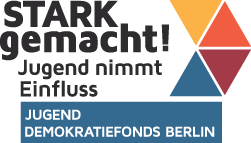 Projektnummer (PNR):      Berlin,      Verfasser_in:      a)	Honorare / Personalkostena)	Honorare / PersonalkostenFunktion, Honorarkraft/Festangestellte(r), Arbeitsstunden, Kostensatz pro Stunde	gesamt:0,00 €•	     •	     •	     •	     •	     b)	SachausgabenVerbrauchsmaterial	gesamt:0,00 €•	     •	     •	     •	     Projektbezogene Anschaffungen0,00 €•	     •	     •	     •	     Presse, Werbung, PR, Präsentationskosten, Veranstaltungen	gesamt:0,00 €•	     •	     •	     •	     Sonstige Kosten	gesamt:0,00 €•	     •	     •	     •	     c)	VerwaltungskostenENTWEDER als projektbezogene Verwaltungskosten (Nachweis durch Einzelbelege)	gesamt:0,00 €•	     •	     ODER als Verwaltungskostenpauschale - max. 6% der Kosten aus den Bereichen a) und b), max. 850,00€	gesamt:		Ausgaben insgesamt:0,00 €Eigenmittel (auch Sponsoringbeiträge &. Spenden)	gesamt:
Nur tatsächlich belegbarer Zahlungsverkehr. Keine Eigenleistungen  s. Antragsteil F	Eigenmittel (auch Sponsoringbeiträge &. Spenden)	gesamt:
Nur tatsächlich belegbarer Zahlungsverkehr. Keine Eigenleistungen  s. Antragsteil F	Eigenmittel (auch Sponsoringbeiträge &. Spenden)	gesamt:
Nur tatsächlich belegbarer Zahlungsverkehr. Keine Eigenleistungen  s. Antragsteil F	Eigenmittel (auch Sponsoringbeiträge &. Spenden)	gesamt:
Nur tatsächlich belegbarer Zahlungsverkehr. Keine Eigenleistungen  s. Antragsteil F	0,00 €•	     •	     •	     •	     •	     •	     •	     •	     Einnahmen aus dem Projekt (z.B. Eintrittsgelder, Teilnehmerbeiträge, Verkaufserlöse)	gesamt:Einnahmen aus dem Projekt (z.B. Eintrittsgelder, Teilnehmerbeiträge, Verkaufserlöse)	gesamt:Einnahmen aus dem Projekt (z.B. Eintrittsgelder, Teilnehmerbeiträge, Verkaufserlöse)	gesamt:Einnahmen aus dem Projekt (z.B. Eintrittsgelder, Teilnehmerbeiträge, Verkaufserlöse)	gesamt:0,00 €•	     •	     •	     •	     •	     •	     •	     •	     •	     •	     •	     •	     Förderung durch Dritte (z.B. Bezirks-/Landes-/Bundes-/EU-Mittel, Stiftungen o.a.)	gesamt:Förderung durch Dritte (z.B. Bezirks-/Landes-/Bundes-/EU-Mittel, Stiftungen o.a.)	gesamt:Förderung durch Dritte (z.B. Bezirks-/Landes-/Bundes-/EU-Mittel, Stiftungen o.a.)	gesamt:Förderung durch Dritte (z.B. Bezirks-/Landes-/Bundes-/EU-Mittel, Stiftungen o.a.)	gesamt:0,00 €Name	Status des Antrags >beantragtin Aussichtbewilligt•	     •	     •	         Beim Jugend-Demokratiefonds Berlin beantragte Mittel        Beim Jugend-Demokratiefonds Berlin beantragte Mittel        Beim Jugend-Demokratiefonds Berlin beantragte Mittel        Beim Jugend-Demokratiefonds Berlin beantragte Mittel    		Einnahmen insgesamt:		Einnahmen insgesamt:		Einnahmen insgesamt:		Einnahmen insgesamt:0,00 €Kontrollfeld - Die Differenz zwischen Gesamtausgaben und -einnahmen muss 0,00 € betragen! *Kontrollfeld - Die Differenz zwischen Gesamtausgaben und -einnahmen muss 0,00 € betragen! *Kontrollfeld - Die Differenz zwischen Gesamtausgaben und -einnahmen muss 0,00 € betragen! *Kontrollfeld - Die Differenz zwischen Gesamtausgaben und -einnahmen muss 0,00 € betragen! *0,00 €